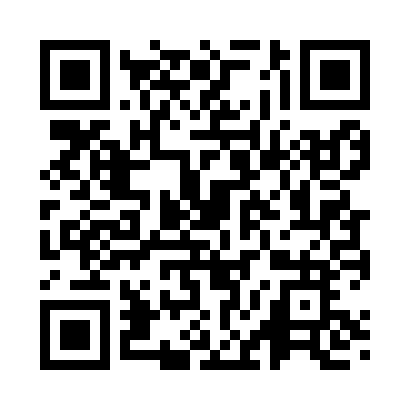 Prayer times for Saba, EstoniaWed 1 May 2024 - Fri 31 May 2024High Latitude Method: Angle Based RulePrayer Calculation Method: Muslim World LeagueAsar Calculation Method: HanafiPrayer times provided by https://www.salahtimes.comDateDayFajrSunriseDhuhrAsrMaghribIsha1Wed2:535:211:136:299:0611:272Thu2:525:191:136:309:0911:283Fri2:515:161:136:319:1111:284Sat2:505:141:136:339:1311:295Sun2:495:111:136:349:1511:306Mon2:485:091:136:359:1811:317Tue2:475:071:136:369:2011:328Wed2:465:041:136:389:2211:339Thu2:455:021:136:399:2411:3410Fri2:445:001:136:409:2711:3511Sat2:434:571:136:429:2911:3612Sun2:424:551:126:439:3111:3713Mon2:414:531:126:449:3311:3814Tue2:404:511:126:459:3511:3915Wed2:394:491:136:469:3711:4016Thu2:384:471:136:479:3911:4017Fri2:384:451:136:499:4211:4118Sat2:374:431:136:509:4411:4219Sun2:364:411:136:519:4611:4320Mon2:354:391:136:529:4811:4421Tue2:354:371:136:539:5011:4522Wed2:344:351:136:549:5211:4623Thu2:334:331:136:559:5311:4724Fri2:334:321:136:569:5511:4825Sat2:324:301:136:579:5711:4826Sun2:324:281:136:589:5911:4927Mon2:314:271:136:5910:0111:5028Tue2:304:251:137:0010:0311:5129Wed2:304:241:147:0110:0411:5230Thu2:294:221:147:0210:0611:5331Fri2:294:211:147:0310:0711:53